ПРОЕКТвносит Главагорода Переславля-Залесского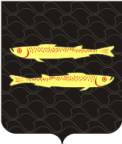 Переславль-Залесская городская Думаседьмого созываР Е Ш Е Н И Е00.00.0000						                                                №_____ г. Переславль-ЗалесскийОб утверждении Порядка проведения осмотра зданий, сооружений на предмет их технического состояния и надлежащего технического обслуживания на территории городского округа город Переславль-Залесский Ярославской областиВ соответствии с частью 3 статьи 8, частью 11 статьи 55.24 Градостроительного кодекса Российской Федерации, пунктом 20 части 1 статьи 14, частью 3 статьи 43 Федерального закона от 06.10.2003 № 131-ФЗ «Об общих принципах организации местного самоуправления в Российской Федерации», Уставом городского округа город Переславль-Залесский Ярославской области, Переславль-Залесская городская Дума РЕШИЛА:Утвердить Порядок проведения осмотра зданий, сооружений на предмет их технического состояния и надлежащего технического обслуживания на территории городского округа город Переславль-Залесский Ярославской области согласно приложению к настоящему решению.Опубликовать настоящее решение в газете «Переславская неделя» и разместить на официальном сайте органов местного самоуправления города Переславля-Залесского в информационно-телекоммуникационной сети «Интернет».Настоящее решение вступает в силу после его официального опубликования.Со дня вступления в силу настоящего решения признать утратившими силу решения Переславль-Залесской городской Думы:от 25.08.2016 № 80 «Об утверждении Порядка проведения осмотра зданий, сооружений в целях оценки их технического состояния и надлежащего технического обслуживания на территории городского округа город Переславль-Залесский Ярославской области»;от 29.10.2020 № 86 «О внесении изменений в решение Переславль-Залесской городской Думы от 25.08.2016 № 80 «Об утверждении Порядка проведения осмотра зданий, сооружений в целях оценки их технического состояния и надлежащего технического обслуживания на территории города Переславля-Залесского»;от 25.05.2023 № 42 «О внесении изменений в решение Переславль-Залесской городской Думы от 25.08.2016 № 80 «Об утверждении Порядка проведения осмотра зданий, сооружений в целях оценки их технического состояния и надлежащего технического обслуживания на территории городского округа город Переславль-Залесский Ярославской области».Приложение к решению Переславль-Залесской городской Думыот_____________№__________Порядок проведения осмотра зданий, сооружений на предмет их технического состояния и надлежащего технического обслуживания на территории городского округа город Переславль-Залесский Ярославской областиПорядок проведения осмотра зданий, сооружений на предмет их технического состояния и надлежащего технического обслуживания на территории городского округа город Переславль-Залесский Ярославской области (далее – Порядок) разработан в соответствии с Градостроительным кодексом Российской Федерации, Федеральным законом от 30.12.2009 № 384-ФЗ «Технический регламент о безопасности зданий, сооружений», Федеральным законом от 06.10.2003 № 131-ФЗ «Об общих принципах организации местного самоуправления в Российской Федерации», Уставом городского округа город Переславль-Залесский Ярославской области.2. Действие настоящего Порядка распространяется на все эксплуатируемые здания и сооружения независимо от формы собственности, расположенные на территории городского округа город Переславль-Залесский Ярославской области, за исключением случаев, если при эксплуатации таких зданий, сооружений федеральными законами предусмотрено осуществление государственного контроля (надзора).Осмотр зданий, сооружений проводится при поступлении в Администрацию города Переславля-Залесского (далее - Администрация) заявления физического или юридического лица о нарушении требований законодательства Российской Федерации к эксплуатации зданий, сооружений, возникновении аварийных ситуаций в зданиях, сооружениях или возникновении угрозы разрушения зданий, сооружений.3. Собственник зданий, сооружений или лицо, которое владеет зданием, сооружением на ином законном основании (на праве аренды, хозяйственного ведения, оперативного управления и другое), в случае, если соответствующим договором, решением органа государственной власти или Администрации установлена ответственность такого лица за эксплуатацию зданий, сооружений, либо привлекаемое собственником или таким лицом в целях обеспечения безопасной эксплуатации зданий, сооружений на основании договора физическое или юридическое лицо (далее - лицо, ответственное за эксплуатацию зданий, сооружений) уведомляются Администрацией о проведении осмотра зданий, сооружений не позднее, чем за 3 рабочих дня до дня проведения осмотра здания, сооружения.В случае поступления заявления о возникновении аварийных ситуаций в зданиях, сооружениях или возникновении угрозы разрушения зданий, сооружений заявитель и лицо, ответственное за эксплуатацию зданий, сооружений, уведомляются Администрацией о проведении осмотра зданий, сооружений незамедлительно в течение 15 часов с момента регистрации заявления любым доступным способом.4. Осмотр зданий, сооружений проводится в целях оценки их технического состояния и надлежащего технического обслуживания в соответствии с требованиями технических регламентов к конструктивным и другим характеристикам надежности и безопасности объектов, требованиями проектной документации указанных объектов.5. Осмотр зданий, сооружений и оценка технического состояния и надлежащего технического обслуживания зданий и сооружений возлагается на Комиссию по проведению осмотра зданий, сооружений на предмет их технического состояния и надлежащего технического обслуживания на территории городского округа город Переславль-Залесский Ярославской области (далее – Комиссия). Если для проведения осмотра зданий, сооружений требуются специальные познания, к его проведению привлекаются эксперты, представители экспертных, проектных и иных организаций на основании контрактов, заключенных в соответствии с Федеральным законом от 05.04.2013 № 44-ФЗ «О контрактной системе в сфере закупок товаров, работ, услуг для обеспечения государственных и муниципальных нужд».Мероприятия по осмотру зданий, сооружений включают в себя:- выезд на объект осмотра;- ознакомление с документами по эксплуатации здания, сооружения, в который вносятся сведения о датах и результатах проведенных осмотров, контрольных проверок и мониторинга оснований здания, сооружения, строительных конструкций, систем инженерно-технического обеспечения, их элементов, о выполненных работах по техническому обслуживанию здания, сооружения, о проведении текущего ремонта здания, сооружения, о датах и содержании выданных межведомственной комиссией предписаний об устранении выявленных в процессе эксплуатации здания, сооружения нарушений, сведений об устранении этих нарушений. Обязанность по ведению журнала здания, сооружения возложена на собственника здания или лицо, ответственное за эксплуатацию здания, сооружения, если иное не предусмотрено федеральным законом;- проведение визуального обследования конструкций (с фотофиксацией видимых дефектов), изучение сведений об осматриваемом объекте (время строительства, сроки эксплуатации), общей характеристики объемно-планировочного и конструктивного решений и систем инженерного оборудования, при необходимости производятся обмерочные работы, необходимые для оценки технического состояния и надлежащего технического обслуживания зданий, сооружений;- составление акта осмотра зданий, сооружений согласно приложению № 1 к настоящему Порядку или акта осмотра зданий, сооружений при аварийных ситуациях или угрозе разрушения согласно приложению № 2 к настоящему Порядку (далее – акт осмотра).7. Осмотр зданий, сооружений осуществляется в срок не позднее 20 рабочих дней со дня регистрации заявления, а в случае поступления заявления о возникновении аварийных ситуаций в зданиях, сооружениях или возникновении угрозы разрушения зданий, сооружений – не позднее 24 часов с момента регистрации заявления.8. По результатам проведения оценки технического состояния и надлежащего технического обслуживания зданий, сооружений Комиссией принимается одно из следующих решений:- о соответствии технического состояния и технического обслуживания зданий, сооружений требованиям технических регламентов и проектной документации зданий, сооружений;- о несоответствии технического состояния и технического обслуживания зданий, сооружений требованиям технических регламентов и проектной документации зданий, сооружений.В случае выявления при проведении осмотра зданий, сооружений нарушений требований технических регламентов к конструктивным и другим характеристикам надежности и безопасности объектов, требований проектной документации указанных объектов в акте осмотра излагаются рекомендации о мерах по устранению выявленных нарушений.9. Акт осмотра подписывается Комиссией, осуществившими проведение осмотра зданий, сооружений, а также экспертами, представителями экспертных и иных организаций в случае их привлечения к проведению осмотра зданий, сооружений и удостоверяется печатью Администрации. К акту осмотра прикладываются материалы фотофиксации осматриваемых зданий, сооружений и иные материалы, оформленные в ходе осмотра зданий, сооружений.Акт осмотра составляется в двух экземплярах, имеющих одинаковую силу:- первый экземпляр акта осмотра вручается собственнику или лицу, ответственному за эксплуатацию зданий, сооружений, под роспись или направляется заказным почтовым отправлением с уведомлением о вручении в течение 3 рабочих дней со дня его подписания. В случае проведения осмотра зданий, сооружений на основании заявления о возникновении аварийных ситуаций в зданиях, сооружениях или возникновения угрозы разрушения зданий, сооружений вручается собственнику или лицу, ответственному за эксплуатацию зданий, сооружений, под роспись в день проведения осмотра зданий, сооружений любым доступным способом;- второй экземпляр хранится в делах Администрации (управление архитектуры и градостроительства).10. Заявитель уведомляется о результатах проверки путем направления письменного ответа в срок не позднее 30 рабочих дней со дня регистрации заявления, а в случае поступления заявления о возникновении аварийных ситуаций в зданиях, сооружениях или возникновении угрозы разрушения зданий, сооружений – не позднее рабочего дня, следующего за днем проведения осмотра зданий, сооружений.Приложение № 1к Порядку проведения                 осмотра зданий, сооружений на предмет их технического состояния и надлежащего технического обслуживания на территории АКТОСМОТРА ЗДАНИЯ (СООРУЖЕНИЯ)________________________                                                            "___" ____________ 20__ г.1. Название здания (сооружения) ___________________________________________2. Адрес __________________________________________________________________3. Владелец (балансодержатель) ____________________________________________4. Пользователи (наниматели, арендаторы) __________________________________5. Год постройки __________________________________________________________6. Материал стен __________________________________________________________7. Этажность ______________________________________________________________8. Наличие подвала ________________________________________________________Результаты осмотра здания (сооружения) и заключение комиссии.Комиссия в составе:Председатель ______________________________________________________________Члены комиссии:_________________________________________________________________________________________________________________________________________________________________________________________________________________________________Представители, иные лица:____________________________________________________________________________________________________________________________________________________________________________________________________________________________________________________________________________________________________________произвела осмотр __________________________________________________________                              наименование здания (сооружения)по вышеуказанному адресу:В ходе общего внешнего осмотра произведено:___________________________________________________________________________Выводы и рекомендации (срок устранения выявленных нарушений):_________________________________________________________________________________________________________________________________________________________________________________________________________________________________Подписи:Председатель комиссииЧлены комиссииПриложение № 2к Порядку проведения осмотра зданий, сооружений на предмет их технического состояния и надлежащего технического обслуживания на территории АКТОСМОТРА ЗДАНИЯ (СООРУЖЕНИЯ)при аварийных ситуациях или угрозе разрушения__________________________                                          "___" ______________ 20___ г.1. Название здания (сооружения) ___________________________________________2. Адрес __________________________________________________________________3. Владелец (балансодержатель) ____________________________________________4. Материал стен __________________________________________________________5. Этажность ______________________________________________________________6. Характер и дата неблагоприятного воздействия __________________________________________________________________________________________________________Результаты осмотра здания (сооружения) и заключение комиссии.Комиссия в составе:Председатель ______________________________________________________________Члены комиссии:______________________________________________________________________________________________________________________________________________________Представители, иные лица:______________________________________________________________________________________________________________________________________________________произвела осмотр __________________________________________________________                              наименование здания (сооружения)по вышеуказанному адресу, пострадавших в результате __________________________________________________________________________________________________Краткое описание последствий неблагоприятных воздействий:______________________________________________________________________________________________________________________________________________________Характеристика состояния здания (сооружения) после неблагоприятныхвоздействий:______________________________________________________________________________________________________________________________________________________Сведения о мерах по предотвращению развития разрушительных явлений,принятых сразу после неблагоприятных воздействий _____________________________________________________________________________________________________Рекомендации по ликвидации последствий неблагоприятных воздействий, срокиисполнения:_________________________________________________________________________________________________________________________________________________________________________________________________________________________________Подписи:Председатель комиссииЧлены комиссииПояснительная запискак проекту решения Переславль-Залесской городской Думы «Об утверждении Порядка проведения осмотра зданий, сооружений на предмет их технического состояния и надлежащего технического обслуживания на территории городского округа город Переславль-Залесский Ярославской области»Принятие решения о подготовке проекта обусловлено поступившим из Переславской межрайонной прокуратуры модельного нормативного правового акта «Об утверждении Порядка проведения осмотра зданий, сооружений на предмет их технического состояния и надлежащего технического обслуживания на территории городского округа город Переславль-Залесский Ярославской области».Проект решения направлен в Переславскую межрайонную прокуратуру на антикоррупционную экспертизу.Принятие решения Переславль-Залесской городской Думы «Об утверждении Порядка проведения осмотра зданий, сооружений на предмет их технического состояния и надлежащего технического обслуживания на территории городского округа город Переславль-Залесский Ярославской области» не повлечет увеличение (уменьшение) расходов местного бюджета.Заместитель Главы Администрации города Переславля-Залесского                                 Т.С. ИльинаИсполняющий обязанности Главы города Переславля-Залесского Д.Н. ЗяблицкийПредседатель Переславль-Залесской городской ДумыГ.В. Миронова№ п/пНаименование конструкций, оборудования и устройствОценка состояния, описание дефектовПеречень необходимых и рекомендуемых работ, сроки и исполнители12341.Благоустройство2.Наружные сети и колодцы3.Фундаменты (подвал)4.Несущие стены (колонны)5.Перегородки6.Балки (фермы)7.Перекрытия8.Лестницы9.Полы10.Проемы (окна, двери, ворота)11.Кровля12.Наружная отделка:12.а) архитектурные детали12.б) водоотводящие устройства13.Внутренняя отделка14.Центральное отопление15.Местное отопление16.Санитарно-технические устройства17.Газоснабжение18.Вентиляция19.Мусоропровод20.Лифты21.Энергоснабжение, освещение22.Технологическое оборудование23.Встроенные помещения24.